  Powiat Białostocki              SAMODZIELNY PUBLICZNY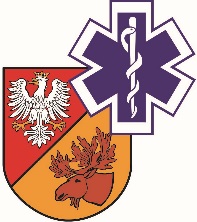                   ZAKŁAD OPIEKI ZDROWOTNEJ W ŁAPACH                  18-100 Łapy, ul. Janusza Korczaka 23                             tel. 85 814 24 38,    85 814 24 39     www.szpitallapy.plsekretariat@szpitallapy.pl                                                      NIP: 966-13-19-909			            REGON: 050644804Łapy, 28.09.2021 r.DZP.261.1/ZP/31/2021/TPWszyscy Wykonawcy / Uczestnicy postępowania TREŚĆ PYTAŃ Z UDZIELONYMI ODPOWIEDZIAMIZamawiający, Samodzielny Publiczny Zakład Opieki Zdrowotnej w Łapach, działając 
na podstawie art. 284 ust. 2 ustawy Prawo zamówień publicznych z dnia 11 września 2019 r. 
(Dz. U. z 2021 r. poz. 1129 z późn. zm.) w odpowiedzi na wniosek Wykonawców o wyjaśnienie treści SWZ w postępowaniu pn. „Dostawa materiałów eksploatacyjnych do drukarek na potrzeby 
SP ZOZ w Łapach – uzupełnienie” (Znak postępowania: ZP/31/2021/TP), przekazuje poniżej treść pytań wraz z odpowiedziami:Pytanie nr 1 –  W zadaniu nr 1 pozycja nr 10 wpisali Państwo bęben do urządzenia EPSON WORKFORCE AL-M310DN – z tego co się dowiadywałem w sprzedaży nie ma bębna do tego urządzenia, jest to część wymieniana tylko przez serwis Epsona/autoryzowany serwis. Z Części, które można kupić oprócz tonerów jest tylko maintenance unit (zestaw serwisowy).Odpowiedź: Zamawiający informuje, iż dokonał modyfikacji formularza asortymentowo-cenowego, polegającej na usunięciu pozycji nr 10 w Pakiecie nr 1 – Bębny. Zaktualizowany ZAŁ. NR 7 DO SWZ - FORMULARZ ASORTYMENTOWO-CENOWY został udostępniony na stronie internetowej prowadzonego postępowania w dn. 28.09.2021 r.Jednocześnie Zamawiający informuje, iż zmianie ulega termin składania ofert, termin otwarcia ofert oraz termin związania ofertą zgodnie z zapisami Specyfikacji Warunków Zamówienia. Zaktualizowany SWZ został udostępniony na stronie internetowej prowadzonego postępowania
w dn. 28.09.2021 r.Z-ca Dyrektora ds. LecznictwaGrzegorz Roszkowski